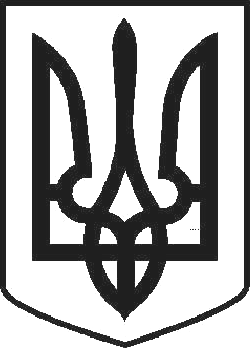 УКРАЇНАЧОРТКІВСЬКА МІСЬКА РАДА ТРИДЦЯТЬ П’ЯТА СЕСІЯ	СЬОМОГО СКЛИКАННЯРІШЕННЯвід 02 лютого 2017 року	№ 960м. ЧортківПро виконання Програми фінансування видатків на компенсаційні  виплати за пільговий проїзд автомобільним транспортом на міських автобусних маршрутах загального користування у м. Чорткові за 2017  рікЗаслухавши та обговоривши інформацію начальника управління соціального захисту населення сім’ї та праці Чортківської міської ради Грицика І.М. про виконання Програми фінансування  видатків  на компенсаційні виплати за пільговий проїзд автомобільним транспортом на міських автобусних маршрутах загального користування у м.  Чорткові  за 2017 рік, керуючись статтею 26 Закону України “Про  місцеве  самоврядування в Україні”, міська радаВИРІШИЛА:Інформацію начальника управління соціального захисту населення Грицика І.М. про виконання Програми фінансування видатків на компенсаційні виплати за пільговий проїзд окремих категорій громадян автомобільним транспортом на міських автобусних маршрутах загального користування у м. Чортків на 2017 рік взяти до відома.Управлінню соціального захисту населення, сім’ї та праці Чортківської міської ради посилити контроль за координацією роботи з виконання завдань і заходів Програми.Контроль за виконанням даного рішення покласти на заступника міського голови з питань діяльності виконавчих органів міської ради Тимофія Р.М. та постійну комісію міської ради з гуманітарних питань та соціального захисту громадян.Cекретар міської ради	Я.П. Дзиндра